Eixo de simetriaLuana gosta de colecionar imagens com elementos da cultura africana e percebeu que esta tem grande influência na cultura brasileira. Veja as imagens de tapetes africanos que ela achou na internet.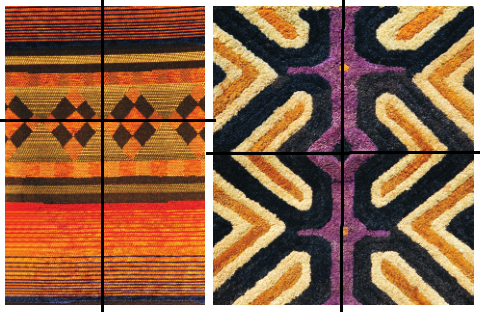 Ela observou que, se pudesse dobrar cada um desses tapetes e vincar no sentido horizontal ou vertical, as imagens se sobreporiam, como se sobre esse vinco houvesse um espelho. O vinco idealizado por Luana fica bem no lugar do segmento de reta desenhado chama-se eixo de simetria.As pesquisas de LuanaLuana pesquisou alguns ideogramas criados pelos Akan, civilização que ocupa praticamente toda a parte sul de Gana, na África. Os Akan trabalham os ideogramas como simbologia de vida, fazendo com que seu povo viva a comunicação em todos os seus segmentos.Depois, Luana desenhou metade de cada símbolo e desafiou seu colega Paulo a completar a figura a partir do eixo de simetria.Proposta 1: Mostre como ficará a figura após Paulo completá-la: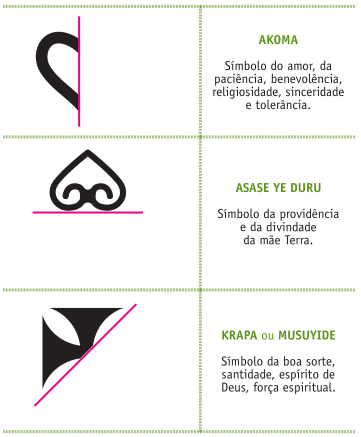 Proposta 2:Luana achou a imagem de um tapete com motivo africano e observou que este podia ter mais de um eixo de simetria.Com uma régua desenhe os eixos de simetria que existem na figura desenhada no tapete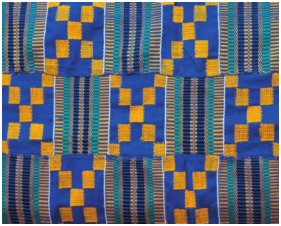 Proposta 3:Descubra se cada polígono tem eixos de simetria e quantos são, traçando-os.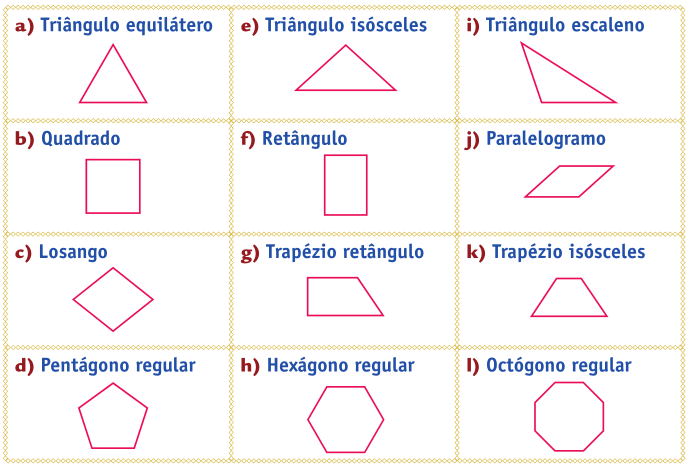 Sua DPO durante a atividade hoje = ____________________________